LessonPlan-Easter1.	Цель урока :-предметная-закрепление лексико-грамматических навыков  2-5 разделов (лексика по темам «Дом, Знакомство, Числа, Животные, Цвета, Алфавит»; грамматика –артикль, Be-PresentSimple-метапредметная-формировать умение принимать и сохранять цель урока и задачи учебной деятельность; решать проблему творческого характера, контролировать и оценивать УД в соответствии с поставлено задачей, проводит познавательную и личностную рефлексию, работать в группе, слушать собеседника и вести диалог, знакомство с традициями празднования католич.пасхи, (длядетейзадачи –play Easter tradition, eat popcorn, sing and tell the poems, swim and fly, count in English, Introduce yourself, read English text)2.Форма урока: игра- соревнование6. Участники :1) уч-ся 2 «А»класса, ведущие-учитель и  EasterBunny, Жюри (2 чел.): Мясникова Ю.Ю.+1чел.Lesson Suipplies:1.Easter Poems1.Easter Surprise Easter eggs, Yellow and blue, Easter eggs, For me and you.Easter eggs,Candy sweet, Easter eggs, Are yum to eat.Easter eggs, Pretty and funny, But... where is the Easter Bunny?2.Yellow eggs Yellow eggs and blue and redIn the grass and flower bedWe will hunt them everywhereIs it really you  who put them there?3.Easter EverywhereRabbits are soft and cuddly(Кролики мягкие и приятные)Babychickens, too.Easter eggs are for basketsWhite and pink and blue.Easter cards of greeting,Music is in the air,Lilies (ландыши) just to tell usIt's Easter everywhere.4.EasterThe Easter Bunny's feetGo hop, hop, hop,(попрыгал)While his big pink earsGo flop, flop, flop.(шлёпнулся)He is rushing on his way(Он мчится на своем пути)To bring our eggs on Easter Day,With a hop, flop, hop, flop, hop.5.BunniesBunnies are brown Bunnies are white Bunnies are always An Easter delight.Bunnies are cuddly Large and smallBut I like the chocolate ones of them all.2. Read the text. Fill in the article a/ an(Прочитайте  текст. Вставьте артикльa/ an )Hello! My name is Ben. This is my… house. It`s big and brilliant. Look at  my… bedroom:  this is  _ yellow sofa, _ green  chair   and _ armchair. That is  my _ desk  and _ computer  on  it. This is … pink  carpet. Those are my … books  and toys in the bookcase. This _ orange  wardrobe. Ilovemy …room! (Чего нет на картинке?)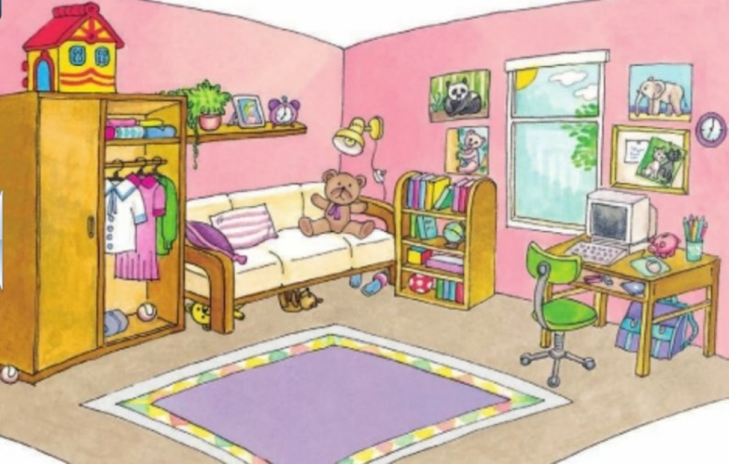 3. Answering the questions4.A spelling  gameUmbrella, octopus,computer,elephant,bookcase,armchair,wardrobe5.Правила поведения групп: 1.	не выкрикивать 2.	не перебивать друг друга3.	 не вставать без команды4.	слушать внимательно задания5.	 только лидеры команд получают и сдают заданиеОценивание команд:  1 правильный  ответ 1 баллStagesAim/TimeInterac-tion1.Leading( Слайд  1 )Teacher:Good morning ,dear children!  Easter Bunny:   Good morning, everybody!Teacher:My name is Olga VladimirovnaEaster Bunny: And I`m  Easter Bunny .Together (вместе): We are glad to see you in our beautiful hall!Easter Bunny: How are you?  (спрашиваешьдетейпоодному)Today we are going to celebrate a holiday.Teacher:Ok, but what holiday are we going to celebrate?Easter Bunny: Let the  pupils tell us about it!-to greet-to lead into the topicT -SS2.Identifying the topic and the aim	Action  story: (детиЮ.Ю.) 1 pupil: Hello, my name is …. … for short. I have got the Easter Bunny.2 pupil: Hi, I’m … I’m eight (nine). I have got the Easter Basket.3 pupil: Hello, my name’s … … for short. I’m eight/ nine. I have got some Easter Eggs. They are yellow, red, blue, green and orange….Together: And we celebrate Easter( на слайде подсказка–заголовок  с пропущенными  буквами“E . s . . r”)!После того, как дети назвали тему «Easter».Этот заголовок стоит на каждом слайде вверху.( Слайд  2 )Easter Bunny:  Children, what is Easter? (theyanswer)-выведение уч-ся задач урокаTeacher: Then, what you`re going to do today? Let`sguess!EasterBunny:  Угадайте, что  вы сегодня будете делать на уроке?( Слайд  3 )Конкурс №1-Guesslessonactivities (Отгадай занятия на уроке)Работа в группеПостановка задач урока детьми: Конкурс №1(слайд с задачами урока)-на слайде написаны виды деятельности с картинками. (play Easter tradition, eat popcorn, sing and tell the poems, swim and fly, count in English,Introduce yourself, read English text)1.Прочитать и перевести вместе с детьми все задачина слайде. Объяснение задания и установка времени( Поставить галочки напротив тех видов деят-ти, которые, по вашему мнению, будут на уроке .Время:10 сек.)Вопросы на понимание: Что вы будете делать? Сколько у вас времени?2.Раздать лидерам команд листы с задачами и картинками3.Дать старт времени4. Лидерам сдать листы жюриВ конце урока мы посмотрим, чья команда наиболее точно угадала цель урока.)( Слайд  4 )(Здесь!!!-Правила поведения на уроке!-слайд)Правила поведения групп: 1.	не выкрикивать 2.	не перебивать друг друга3.	 не вставать без команды4.	слушать внимательно задания5.	 только лидеры команд получают и сдают задание-identify the topicand the aimT-SS3.Practicing the target language (numbers  0-12) ( Слайд5 )Teacher: Look here. What a Basket we’ve got! It’s full of eggs.Easter Bunny: Children, let’s count the eggs together! (count the eggs from 1-12) And now some pupils with numbers will tell us the poems.(уч-сярассказываютстихи стр.110-111)Poems about numbers (from the “Reading for pleasure”). 9 pupils tell the poems one by one and there is a presentation with the numbers.-revise and practice numbers from 0-12S-Cl4.Alphabet revising( Слайд  6 )Teacher: What’s this?Easter Bunny: Look, I have got something in my basket…Teacher: Children, can you say it in English? (takes some pictures from the basket and children name the objects). Cards: apple, boat, cat, dog, elephant, fish, goat, horse)(The words appear one by one at the slide).Teacher: Children, what’s this? A, B, C…..Children: It’s the ABC. ( Слайд7 )Easter Bunny: Do you know the ABC? Standupandsing.(все встают и поют песню про алфавит с движениями)-revise and practice the alphabetT-SS5. A Spelling game : (проводит Teacher)Конкурс № 2-Make up the words out of letters (Работавгруппах)Объяснение задания и установка времени(Лидеры команд получат конверты. Вконвертахнах-сясловаразрезанныеначасти. Соберите как можно больше слов за 2 минуты.)Вопросы на понимание: Что вы будете делать? Сколько у вас времени?Раздать лидерам команд листы с задачами и картинками Дать старт времениЖюри проходит и выставляет баллы -1 балл за словоПосле того, как жюри подвели итоги-появляется слайд со словами: Дети читают слова.( Слайд8 )-reviseandpracticethevocabulary`sspellingSS-SS6.	Easter poems( Слайды9-11)Easter Bunny : Some our pupils know poems about EasterTeacher: Некоторые уч-ся знают стихи о ПасхеEasterPoems ( стихи о Пасхе + презентация в картинках)-to present and listen the Easter poemsS-Cl7. TeamsCompetition-3( Слайд12 )1. Объяснение задания (слайд: текстскартинкой)Read the text. Fill in the article a/ anHello! My name is Ben. This is my… house. It`s big and brilliant. Look at  my… bedroom:  this is  _ yellow sofa, _ green  chair   and _ armchair. That is  my _ desk  and _ computer  on  it. This is … pink  carpet. Those are my … books  and toys in the bookcase. This _ orange  wardrobe. Ilovemy …room!2.Время 2 мин., в группе сравнить ответы, сдать 1 правильный вариант жюри( Слайд13)Пока жюри подводит итоги .Появляется слайд с правильным вариантом текста..(Чего нет на картинке?-спросить после выполнения задания-anarmchair)-тренировка лексико-грам.навыков-обсуждение и работа в группе-SS-SS8.	Eggs Hunting ( Слайд14 )Teacher:  Are you tired? Let’s relax and watch the cartoon about Peppa Teacher: http://www.dailymotion.com/video/x1zcvp9What did PeppaPig  and her friends do in the cartoon?EasterBunny: Что в мультфильме делала Свинка Пеппа и её друзья?-(дети «Искали яйца»)Easter Bunny: Children, let’s look for the eggs, too.Watchunderyourseat ( Показывает,заглядывая под стул).-leading into the next stage(practicing questions and moving)SS-SS9.Answering the questions-Конкурс 4( Слайд15 )(Some pupils have got some tasks on their eggs. Can you answer the questions? Who can help? 1. Объяснение правил задания : 1 ответ 1 балл, команда может спасти своего участника 1 раз.(What colour is your egg (desk, pencil, bag и т.д.)?How old are you?What’s your name?Where are you from?Is it an umbrella?What’s your surname?Are you a pirate?Is she a teacher?Is he a boy?Are you a girl?)B1:Great work! You`re wonderful!-give freer practice with the TL10.Подведение итогов. Поощрение призами.Прощание.Teacher:  Let`s see now  what  you did todayEasterBunny: Вернемся  к  1 конкурсу. Что же мы делали на уроке?(на экране виды деятельности с картинками)( Слайд16 )EasterBunny: (показывает на картинки)(можно сразу удалять те картинки, которые с ответом «нет»)1-	Did  you play Easter tradition?-Yes (What tradition?-Eggs Hunting)2-	Did you  eat popcorn? –No3-	Did you sing and tell the poems?-Yes4-	Did you swim and fly?-No5-	Did you count in English?-Yes6-	Did you introduce yourself?-Yes7-	Did you read English text?-YesTeacher:Our  independent jury|ˈdʒʊəri| will say who guessed the aim right.EasterBunny: Наше независимое жюри назовёт команду, которая правильно угадала задачи урока и подведёт общий  итог.(жюри подводит итоги)Teacher: I see you are very good pupils! You know a lot of words and can answer different questions!EasterBunny:  Вы хорошие ученики. Вы знаете много слов и можетет ответить на разные вопросыI think, now you should get presents.  Chocolate eggs for everybody!(раздаёшьшоколадныеяйца)Teacher: We thank our guests for coming  and  all  the  students for preparation .You were very active and worked  hard.If you like our lesson, then put a smile into the  basket.EasterBunny: Мы благодарим наших гостей за присутствие и учеников за подготовку. Выбылиоченьактивными и работалиусердно. Now we say  “Good bye”  (to all of you ).Teacher: But you  can watch  the cartoon  about  Easter Bunny  up to the end.-giving the results, reflection and saying “Good bye”What colour is your egg (desk, pencil, bag и т.д.)?It`s red (and blue). How old are you?I`m ten.What’s your name?My name is  Ivan.Where are you from?I`m from Russia.Is it an umbrella?Yes, it is./ No,it isn`t.What’s your surname?My surname is  Petrov.Are you a pirate?Yes, I`m./No, I`m notIs she a teacher?Yes, she is ./No, she isn`t .Is he a boy?Yes, he is ./No, he isn`tAre you a girl?Yes, I`m./No, I`m notНазвание команды/ Наименование конкурса1Guess lesson activities(угадатьзадачиурока)2A Spellinggame(собрать слова из букв)3.Fill in the article a/ an(вставить в текст артикль a/ an)4.Ответить на вопросыИТОГОBlueMoonSnakesBlackCatsEasterBunny